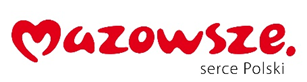 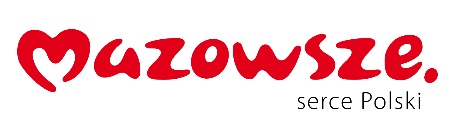 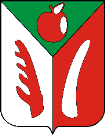 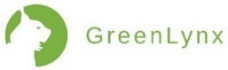 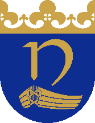 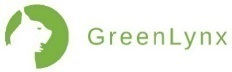 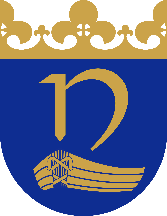 Szanowni Państwo, zgodnie z wcześniejszymi zapowiedziami, informujemy, że rozpoczęliśmy inwentaryzację indywidualnych źródeł ciepła na terenie naszej gminy. Jest to nowy obowiązek nałożony na wszystkie gminy województwa mazowieckiego przez Urząd Marszałkowski.W najbliższych dniach skontaktują się z Państwem ankieterzy, którzy poproszą Was o dane dotyczące m.in.: źródła ciepła tj. rodzaju kotła grzewczego, ilości rocznego zużycia paliwa oraz ewentualnych planów związanych ze zmianą źródła ogrzewania lub z termomodernizacją budynku. Liczymy bardzo na Państwa przychylność i chęć współpracy, tym bardziej, że inwentaryzację musimy przeprowadzić dosyć szybko, bo do 15 listopada br. Poświęćcie więc, Drodzy Mieszkańcy, ankieterom kilka minut swojego cennego czasu. W celu usprawnienia procesu pozyskiwania danych, prosimy Was o wcześniejsze przygotowanie niezbędnych ww. informacji. Podpowiadamy, że najszybciej znajdziecie je Państwo na tabliczce znamionowej umieszczonej na kotle grzewczym, ewentualnie w jego dokumentacji.Oczywiście, jeżeli macie Państwo takie życzenie, możecie ankietę wypełnić samodzielnie, a następnie dostarczyć ją do Urzędu Gminy w Chynowie – skrzynka podawcza w Budynku A lub e-mailowo na adres: ochrona.srodowiska@chynow.plPobierz: FORMULARZ ANKIETYSzanowni Państwo, miejcie na uwadze, że rzetelna inwentaryzacja sporządzona z Waszą pomocą, pokaże nam nie tylko skalę emisji zanieczyszczeń do atmosfery, ale zaowocuje w przyszłości licznymi inicjatywami na rzecz dobra wspólnego, jakim jest czyste powietrze. Liczymy więc na Wasze zaangażowanie i z góry za nie dziękujemy.Uwaga!Zgodnie z regulaminem MIWOP 2020, mieszkańcy posiadający indywidualne źródło ogrzewania, którzy nie przekażą informacji o typie wykorzystywanego urządzenia zostaną zakwalifikowani do grupy posiadającej źródła pozaklasowe, tzw. „kopciuchy”.Serdecznie dziękujemy wszystkim Mieszkańcom 
za pomoc i zaangażowanie!Zadanie jest w 100% dofinansowane ze środków budżetu Województwa Mazowieckiego w ramach "Mazowieckiego Instrumentu Wsparcia Ochrony Powietrza MAZOWSZE 2020".